Приложение 2 к муниципальному контракту № 54/16 от 01.12.2016ПЕРЕЧЕНЬ ОБЯЗАТЕЛЬНЫХ РАБОТ И УСЛУГпо содержанию и ремонту общего имущества собственников помещений в многоквартирных домах, являющегося объектом конкурсаВид благоустройства: канализация, холодное водоснабжение, центральное отопление, энергоснабжение, газоснабжение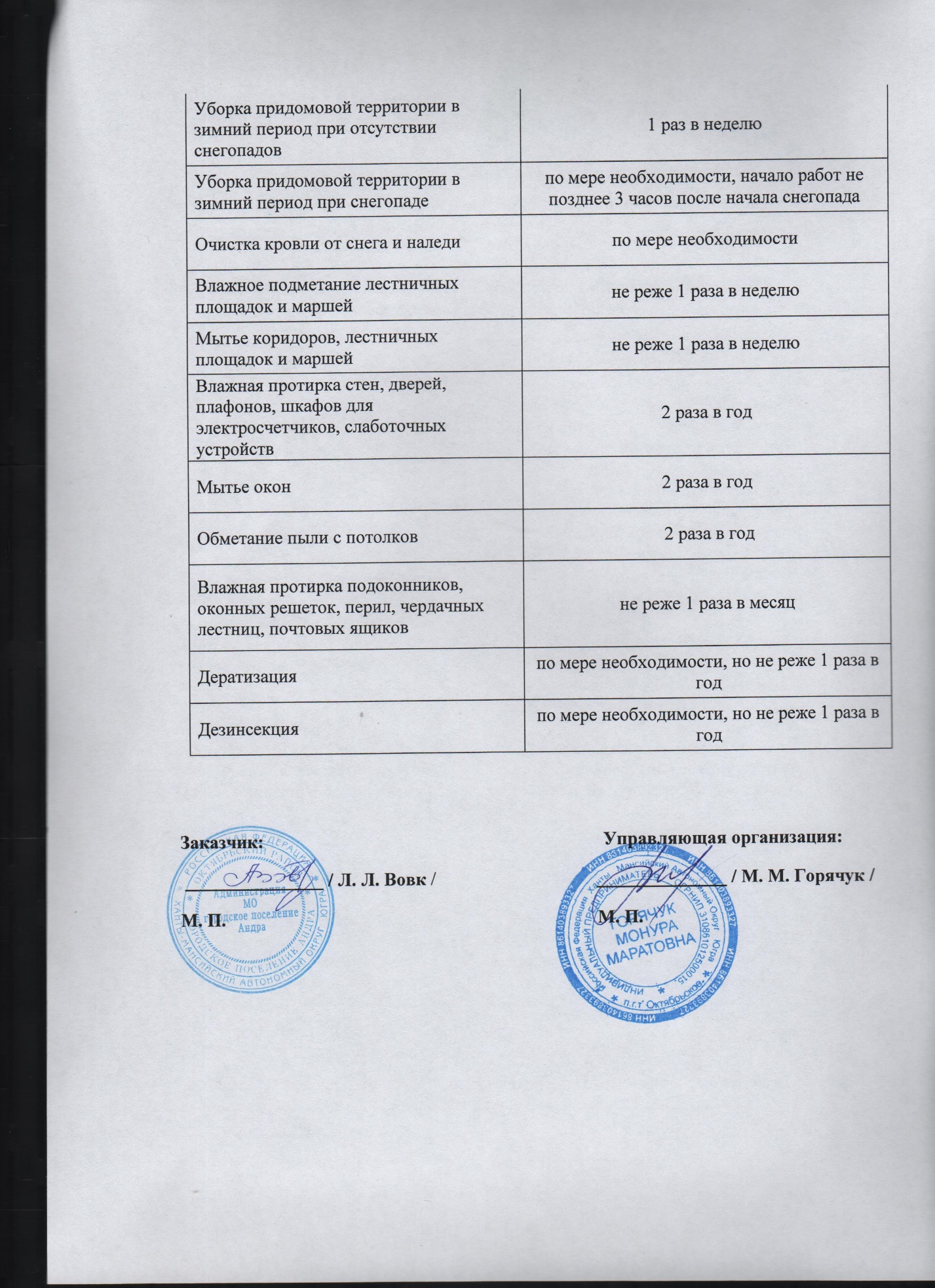 Наименование работПериодичностьРемонт, консервация, регулировка, промывка, испытание, расконсервация сетей теплоснабжения1 раз в годУстранение незначительных неисправностей на системах водоснабжения, канализации, теплоснабжения, энергоснабжения, газоснабжения 1 раз в три месяцаАварийное обслуживание постоянно на системах водоснабжения, канализации, теплоснабжения, энергоснабжения, газоснабженияКонтроль состояния фланцев, фитингов, прокладок, водозаборной, водоразборной и регулировочной арматуры отдельных участков трубопроводов, теплоотдающих приборов не реже 1 раза в год (запорно-регулировочные краны, имеющие дефект в конструкции должны заменяться на более совершенные)Выполнение работ по устранению неисправностей и повреждений общедомовых инженерных системв течении сутокСмена прокладок и набивка сальников в водопроводных и вентильных кранах в технических подпольяхне реже 1 раза в годУборка придомовой территории от мусорав летний период1 раз в неделюПокос травы на придомовой территориипо мере необходимостиОчистка урн1 раз в сутки